Volunteer Position Description 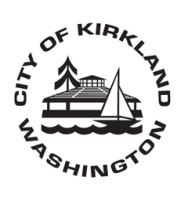 Title:    	Storm Drain Marking AssistantDepartment:   	   City of Kirkland Public Works DepartmentReports to:  	Kate Schmiett, Environment Education Outreach Specialist, 425-587-3858Description of Role:   Install storm drain markers to help educate the community in order to prevent negative impacts to water systems (local creeks, Lake Washington, Puget Sound) caused by unwanted substances entering storm drainsPrimary Responsibilities:Install/affix markers on curb adjacent to not-yet-marked storm drains (minimum 10 drains)Keep track of storm drains you mark on the web application or a physical mapSafety: Remain on sidewalk while performing tasks; Do not stand in roadway•	Wear your orange vest (provided to you by City) so cars can see you•	Wear gloves (provided by City) to guard your hands from self-adhesiveGuidelines for success: •	Place markers on the curb facing the sidewalk so it can be read by pedestrians•	Never affix the marker to the storm drain•	Only install markers when the ground is dry, and the weather forecast calls for 24-hours with no rain… otherwise markers won’t stick•	Only install markers in public areasSkills Needed: Willingness to learn and follow all procedures/protocolsAge Requirement:   Volunteers 18 years or older are able to volunteer on their own. However, storm drain marking is safer when done in pairs or small groups. Minors under15 years old must have parent signature AND parent alongside for duration of event.Minors 16-17 years may volunteer without parent, as long as a parent signature is provided.Court Ordered:   NoPhysical Requirements: Must be able walk, bend and stoopAvailable to label not-yet-marked storm drains (may not be available in immediate neighborhood)Desired Experience: Concern about the environment, water qualityTime Commitment:  Minimum commitment is one-time (requires One-time Volunteer Service Agreement per person)Complete a minimum of 10 storm drains  Position Description reviewed and understood Volunteer Signature: _____________________________________________________Volunteer Name (Please Print): _____________________________________________Date:        __________________________________Parent/Guardian Signature (If volunteer is 17 years or younger): _______________________________________